ZADANIA NA CAŁY TYDZIEŃPRZECZYTAJ GŁOŚNO: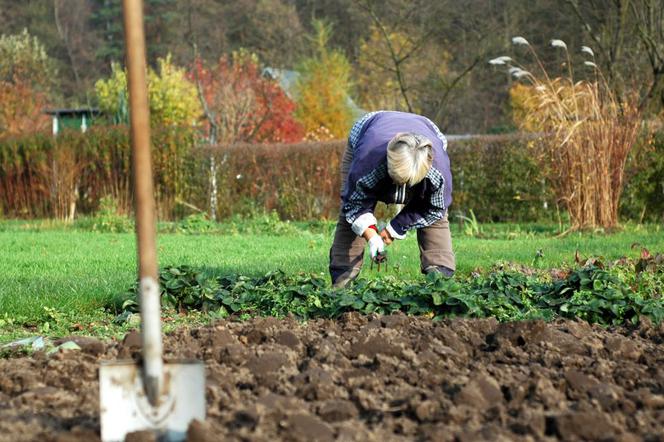 TO JEST WIOSENNY OGRÓD. WIOSNĄ NA GRZADKACH WYKONUJE SIĘ PRACE OGRODOWE: KOPANIE, GRABIENIE, SIANIE, SADZENIE 
I PODLEWANIE. WYSIEWA SIĘ NASIONA, SADZI CEBULKI I SADZONKI. WYROSNĄ Z NICH SMACZNE WARZYWA I PIĘKNE KWIATY.     PODPISZ PRAWIDŁOWO RYSUNKI (NAZWY WPISZ DO ZESZYTU):     ………………………………….………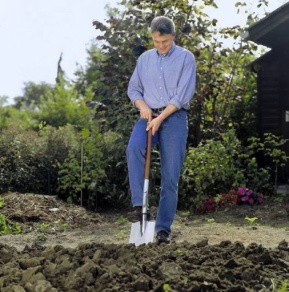 ……………………………………..…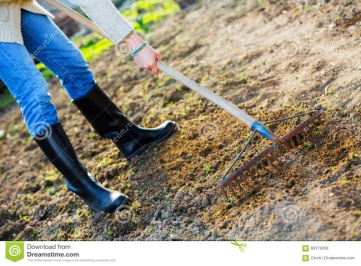 …………………………………….…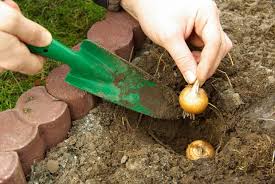 ………………………………………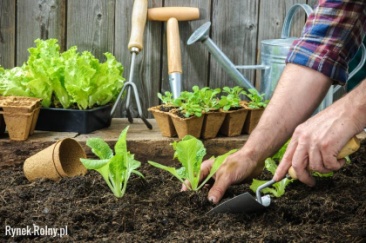 ……………………………………………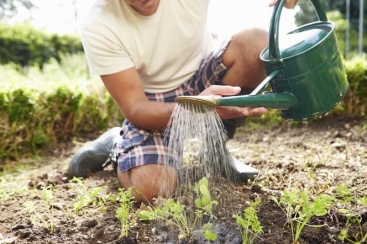 NAPISZ Z CZEGO WYROSNĄ WARZYWA I KWIATY - UŁÓŻ SŁOWA PORZĄDKUJĄC LITERY:NOASINA		……………..SANDZOKI		………..……CEKBULI			……………..TERAZ RAZEM UDAMY SIĘ NA FILHARMONII SZCZECIŃSKIEJ NA AUDYCJĘ MUZYCZNĄ: RYTM I TEMPOhttps://www.youtube.com/watch?v=TU8xfaHtq_MRAZEM Z RODZICAMI PRZYGOTUJ MAŁĄ GRZĄDKĄ, W KTÓREJ POSADZISZ CEBULKĘ. (MOŻE BYĆ TEŻ W DONICZCE)PRZYPOMJ SOBIE ODCZYTYWANIE GODZIN NA ZEGARZEłatwe)https://www.matzoo.pl/klasa1/wybierz-zegar_6_345https://www.matzoo.pl/klasa2/ktora-godzina-po-poludniu_63_507trudniejsze)https://www.matzoo.pl/klasa3/godziny-i-zegary_64_511UŁÓŻ PUZZLEhttps://puzzlefactory.pl/pl/puzzle/graj/krajobrazy/221392-przyrodaŻYCZĘ WSZYSTKIM ZDROWIA. PAMIĘTAJCIE ABY SPĘDZAĆ CZAS W DOMU A NA ZEWNĄTRZ NOŚCIE MASECZKI .